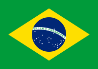 15.64. DECRETO Nº 14.962, DE 27 DE OUTUBRO DE 2005 RIO GRANDE DO SUL (BRASIL)Art. 1º Fica criado no âmbito da Administração livre orientação sexual (GTLOS), que ficará diretamente subordinado à Secretaria Municipal de Direitos Humanos e Segurança Urbana, no Núcleo de Políticas Públicas para a livre orientação sexual.Art. 2º O Grupo de Trabalho sobre a livre orientação sexual será composto por vinte e sete membros titulares e respectivos suplentes, nomeados pelo Prefeito, representantes dos seguintes órgãos da Administração direta, indireta e empresas municipais.